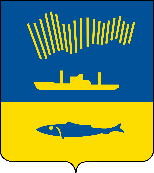 АДМИНИСТРАЦИЯ ГОРОДА МУРМАНСКАП О С Т А Н О В Л Е Н И Е                                                                                                                 №     В соответствии со статьей 78 Бюджетного кодекса Российской Федерации, постановлением Правительства Российской Федерации от 06.09.2016 № 887 «Об общих требованиях к нормативным правовым актам, муниципальным правовым актам, регулирующим предоставление субсидий юридическим лицам (за исключением субсидий государственным (муниципальным) учреждениям), индивидуальным предпринимателям, а также физическим лицам – производителям товаров, работ, услуг», Законом Мурманской области от 21.02.2019 № 2347-01-ЗМО «О внесении изменений в Закон Мурманской области «О предоставлении льготного проезда на автомобильном транспорте и городском наземном электрическом транспорте общего пользования обучающимся на территории Мурманской области»           п о с т а н о в л я ю: 1. Внести в порядок предоставления субсидии на возмещение недополученных доходов транспортным организациям в связи с предоставлением права льготного проезда на городском электрическом и автомобильном транспорте общего пользования (кроме такси) городского сообщения в границах муниципального образования город Мурманск обучающимся очной формы обучения общеобразовательных организаций, профессиональных образовательных организаций, образовательных организаций высшего образования, утвержденный постановлением администрации города Мурманска от 27.02.2018 № 481, следующие изменения:1.1. Пункт 1.1 после слов «недополученных доходов» дополнить следующими словами «юридическим лицам (за исключением субсидий государственным (муниципальным) учреждениям), индивидуальным предпринимателям - ».1.2. Пункт 1.4 изложить в новой редакции:«Субсидия предоставляется в пределах субвенции, поступившей из областного бюджета на реализацию Закона Мурманской области «О предоставлении льготного проезда на городском электрическом и автомобильном транспорте общего пользования обучающимся государственных областных и муниципальных образовательных организаций Мурманской области» в соответствии со сводной бюджетной росписью бюджета муниципального образования город Мурманск, в пределах лимитов бюджетных обязательств, предусмотренных комитету в соответствующем финансовом году на цели, указанные в пункте 1.2 настоящего Порядка.».1.3. Пункт 1.5 после слов «по регулируемым» дополнить следующими словами «и нерегулируемым».1.4. Пункт 2.2.4 исключить.1.5. Пункты 2.2.5 и 2.2.6 считать соответственно пунктами 2.2.4 и 2.2.5.1.6. Пункт 2.10 изложить в новой редакции:«2.10. Объем субсидии, предоставляемой Перевозчикам, осуществляющим перевозки по регулируемым тарифам, рассчитывается по следующей формуле:So = (Tпр – Тл) х Vi, где:Tпр – равен тарифу на перевозки пассажиров автомобильным транспортном и городским наземным электрическим транспортом по муниципальным маршрутам регулярных перевозок по регулируемым тарифам, установленному решением органа местного самоуправления, уполномоченного на установление тарифов на перевозки пассажиров и багажа автомобильным транспортом и городским наземным электрическим транспортом по муниципальным маршрутам регулярных перевозок по регулируемым тарифам, если провозная плата, взимаемая перевозчиком с пассажира при оплате проезда в салоне транспортного средства, определенная на основании решения органа местного самоуправления, уполномоченного на установление тарифов на перевозки пассажиров и багажа автомобильным транспортом и городским наземным электрическим транспортом по муниципальным маршрутам регулярных перевозок по регулируемым тарифам, равна указанному тарифу; Тпр – равен провозной плате, взимаемой перевозчиком с пассажира при оплате проезда в салоне транспортного средства, определенной на основании решения органа местного самоуправления, уполномоченного на установление тарифов на перевозки пассажиров и багажа автомобильным транспортом и городским наземным электрическим транспортом по муниципальным маршрутам регулярных перевозок по регулируемым тарифам, если указанная провозная плата меньше тарифа на перевозки пассажиров автомобильным транспортом и городским наземным электрическим транспортом по муниципальным маршрутам регулярных перевозок по регулируемым тарифам, установленному решением органа местного самоуправления, уполномоченного на установление тарифов на перевозки пассажиров и багажа автомобильным транспортом и городским наземным электрическим транспортом по муниципальным маршрутам регулярных перевозок по регулируемым тарифам.Тл – льготная стоимость проезда для обучающихся, установленная в соответствии с размером предоставляемой льготы, определяемым Правительством Мурманской области.Vi – объем перевозок обучающихся (количество поездок в единицах), определенный по данным автоматизированной системы учета и оплаты проезда пассажиров и перевозки багажа на автомобильном и наземном электрическом транспорте общего пользования (далее – АСУОП).Объем субсидии, предоставляемой Перевозчикам, осуществляющим перевозки по нерегулируемым тарифам, рассчитывается по следующей формуле:Sp = (Tп - Тл) х Vi, где:Тп – равен Тпр в случае, если провозная плата, взимаемая перевозчиком с пассажира при оплате проезда в салоне транспортного средства равна или больше Тпр; Тп – равен провозной плате, взимаемой перевозчиком с пассажира при оплате проезда в салоне транспортного средства, в случае, если указанная провозная плата меньше Тпр.Объем Субсидии не может превышать сумму, равную произведению объема перевозок обучающихся, определенного по данным АСУОП, и полной стоимости проезда для пассажира за минусом доходов, полученных Перевозчиком от реализации льготного проездного билета или транспортной карты обучающегося.».1.7. Пункт 2.11 исключить.1.8. Пункты 2.12 – 2.19 считать соответственно пунктами 2.11 – 2.18.1.9. Абзац 4 пункта 2.11 изложить в новой редакции:« - Перевозчик – юридическое лицо не должно находится в процессе реорганизации, ликвидации, банкротства, а Перевозчик – индивидуальный предприниматель не должен прекратить деятельность в качестве индивидуального предпринимателя;».1.10. Пункт 2.11 дополнить абзацами следующего содержания:«- Перевозчик должен иметь в наличии на праве собственности, аренды и других законных основаниях необходимое количество исправных автотранспортных средств для осуществления регулярных перевозок пассажиров и багажа;- Перевозчик должен быть участником автоматизированной системы учета и оплаты проезда пассажиров и перевозки багажа на автомобильном и наземном электрическом транспорте общего пользования.».2. Отделу информационно-технического обеспечения и защиты информации администрации города Мурманска (Кузьмин А.Н.) разместить настоящее постановление на официальном сайте администрации города Мурманска в сети Интернет.3. Редакции газеты «Вечерний Мурманск» (Хабаров В.А.) опубликовать настоящее постановление.4. Настоящее постановление вступает в силу со дня официального опубликования и распространяется на правоотношения, возникшие с 1 января 2019 года.5. Контроль за выполнением настоящего постановления возложить на первого заместителя главы администрации города Мурманска Лыженкова А.Г.Глава администрациигорода Мурманска                                                                                А.И. Сысоев